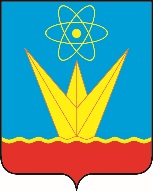 СОВЕТ ДЕПУТАТОВ ЗАТО ГОРОД ЗЕЛЕНОГОРСК  КРАСНОЯРСКОГО КРАЯПостоянная комиссия по бюджету, городскому хозяйству и перспективам развития городаул. Мира, д. 15, г. Зеленогорск, Красноярский край, 663690Телефоны: (39169) 95-107, 95-142, факс (39169) 95-175e-mail: sovet@zeladmin.ruПовестка Дата: 28.02.2023Время: 15:00					                                Место: ул. Мира 15, кабинет 412* - время начала рассмотрения второго и последующих вопросов повестки указано ориентировочно, докладчикам и приглашенным по данным вопросам рекомендуется приходить на заседание комиссии заранее.Председатель постоянной комиссии   по бюджету, городскому хозяйству и перспективам развития города                                            		             В.В. Терентьев№п/пВремяВопросы повесткиДокладчикПриглашенные1234515:00О внесении изменений в Положение о местных налогах в г. Зеленогорске, утвержденное решением Совета депутатов ЗАТО г. Зеленогорска от 26.11.2018 № 4-19рМалышева Наталья Геннадьевна, руководитель Финансового управления Администрации ЗАТО г. ЗеленогорскПриглашенных определяет докладчик15:10*О безвозмездной передаче имущества из муниципальной собственности города Зеленогорска Красноярского края в федеральную собственностьШмигидина Мария Геннадьевна,руководитель Комитета по управлению имуществом Администрации ЗАТО г. ЗеленогорскПриглашенных определяет докладчик15:30*Отчет о результатах контрольного мероприятия «Проверка целевого и эффективного использования бюджетных средств, предоставленных в 2021 году Муниципальному казенному учреждению "Комитет по охране окружающей среды" на реализацию мероприятий муниципальной программы «Охрана окружающей среды и защита городских лесов на территории города Зеленогорска»Тихонова Татьяна Михайловна,председатель Счетной палаты ЗАТО г. ЗеленогорскТрифонова Елена Николаевна, директор Муниципального казенного учреждения "Комитет по охране окружающей среды";Пиковая Елена Борисовна,главный бухгалтер  Муниципального казенного учреждения "Комитет по охране окружающей среды"16:00*Разное——